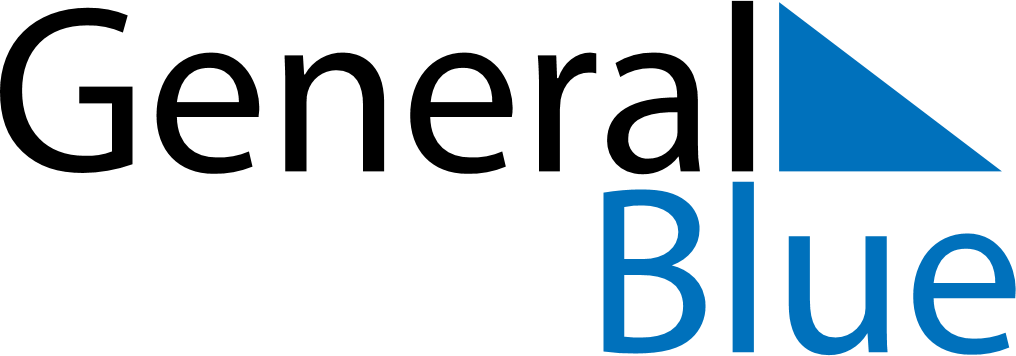 June 2024June 2024June 2024June 2024June 2024June 2024June 2024Challapata, Oruro, BoliviaChallapata, Oruro, BoliviaChallapata, Oruro, BoliviaChallapata, Oruro, BoliviaChallapata, Oruro, BoliviaChallapata, Oruro, BoliviaChallapata, Oruro, BoliviaSundayMondayMondayTuesdayWednesdayThursdayFridaySaturday1Sunrise: 6:53 AMSunset: 5:56 PMDaylight: 11 hours and 3 minutes.23345678Sunrise: 6:53 AMSunset: 5:56 PMDaylight: 11 hours and 3 minutes.Sunrise: 6:53 AMSunset: 5:56 PMDaylight: 11 hours and 2 minutes.Sunrise: 6:53 AMSunset: 5:56 PMDaylight: 11 hours and 2 minutes.Sunrise: 6:54 AMSunset: 5:56 PMDaylight: 11 hours and 2 minutes.Sunrise: 6:54 AMSunset: 5:56 PMDaylight: 11 hours and 2 minutes.Sunrise: 6:54 AMSunset: 5:56 PMDaylight: 11 hours and 1 minute.Sunrise: 6:55 AMSunset: 5:56 PMDaylight: 11 hours and 1 minute.Sunrise: 6:55 AMSunset: 5:56 PMDaylight: 11 hours and 1 minute.910101112131415Sunrise: 6:55 AMSunset: 5:56 PMDaylight: 11 hours and 1 minute.Sunrise: 6:56 AMSunset: 5:56 PMDaylight: 11 hours and 0 minutes.Sunrise: 6:56 AMSunset: 5:56 PMDaylight: 11 hours and 0 minutes.Sunrise: 6:56 AMSunset: 5:57 PMDaylight: 11 hours and 0 minutes.Sunrise: 6:56 AMSunset: 5:57 PMDaylight: 11 hours and 0 minutes.Sunrise: 6:57 AMSunset: 5:57 PMDaylight: 11 hours and 0 minutes.Sunrise: 6:57 AMSunset: 5:57 PMDaylight: 10 hours and 59 minutes.Sunrise: 6:57 AMSunset: 5:57 PMDaylight: 10 hours and 59 minutes.1617171819202122Sunrise: 6:57 AMSunset: 5:57 PMDaylight: 10 hours and 59 minutes.Sunrise: 6:58 AMSunset: 5:57 PMDaylight: 10 hours and 59 minutes.Sunrise: 6:58 AMSunset: 5:57 PMDaylight: 10 hours and 59 minutes.Sunrise: 6:58 AMSunset: 5:58 PMDaylight: 10 hours and 59 minutes.Sunrise: 6:58 AMSunset: 5:58 PMDaylight: 10 hours and 59 minutes.Sunrise: 6:58 AMSunset: 5:58 PMDaylight: 10 hours and 59 minutes.Sunrise: 6:59 AMSunset: 5:58 PMDaylight: 10 hours and 59 minutes.Sunrise: 6:59 AMSunset: 5:58 PMDaylight: 10 hours and 59 minutes.2324242526272829Sunrise: 6:59 AMSunset: 5:59 PMDaylight: 10 hours and 59 minutes.Sunrise: 6:59 AMSunset: 5:59 PMDaylight: 10 hours and 59 minutes.Sunrise: 6:59 AMSunset: 5:59 PMDaylight: 10 hours and 59 minutes.Sunrise: 6:59 AMSunset: 5:59 PMDaylight: 10 hours and 59 minutes.Sunrise: 7:00 AMSunset: 5:59 PMDaylight: 10 hours and 59 minutes.Sunrise: 7:00 AMSunset: 6:00 PMDaylight: 10 hours and 59 minutes.Sunrise: 7:00 AMSunset: 6:00 PMDaylight: 11 hours and 0 minutes.Sunrise: 7:00 AMSunset: 6:00 PMDaylight: 11 hours and 0 minutes.30Sunrise: 7:00 AMSunset: 6:00 PMDaylight: 11 hours and 0 minutes.